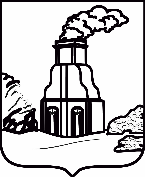 АДМИНИСТРАЦИЯЦЕНТРАЛЬНОГО РАЙОНА ГОРОДА БАРНАУЛАРАСПОРЯЖЕНИЕОт __________________						             №______________В соответствии со статьёй 47 Федерального закона 
от 31.07.2020 №248-ФЗ «О государственном контроле (надзоре) 
и муниципальном контроле в Российской Федерации», пунктом 2.7 Положения о муниципальном контроле в сфере благоустройства
на территории городского округа-города Барнаула Алтайского края», утверждённого решением Барнаульской городской Думы от 30.11.2021 №798:1. Утвердить прилагаемый доклад о правоприменительной практике осуществления муниципального контроля на автомобильном транспорте, городском наземном электрическом транспорте и в дорожном хозяйстве 
за 2022 год.2. Главному специалисту, пресс-секретарю - помощнику главы администрации обеспечить размещение доклада о правоприменительной практике осуществления муниципального контроля в сфере благоустройства на территории Центрального района города Барнаула на официальном Интернет-сайте города Барнаула.3. Контроль за исполнением распоряжения возложить на первого заместителя главы администрации по жилищно-коммунальному хозяйству.
Глава администрации                                                                         М.Н. Сабына